ПЛАН ЗАСТРОЙКИ КОМПЕТЕНЦИИ
«ОБСЛУЖИВАНИЕ УСТРОЙСТВ ТЯГОВОГО ЭЛЕКТРОСНАБЖЕНИЯ»Примерный план застройки компетенции на 5 команд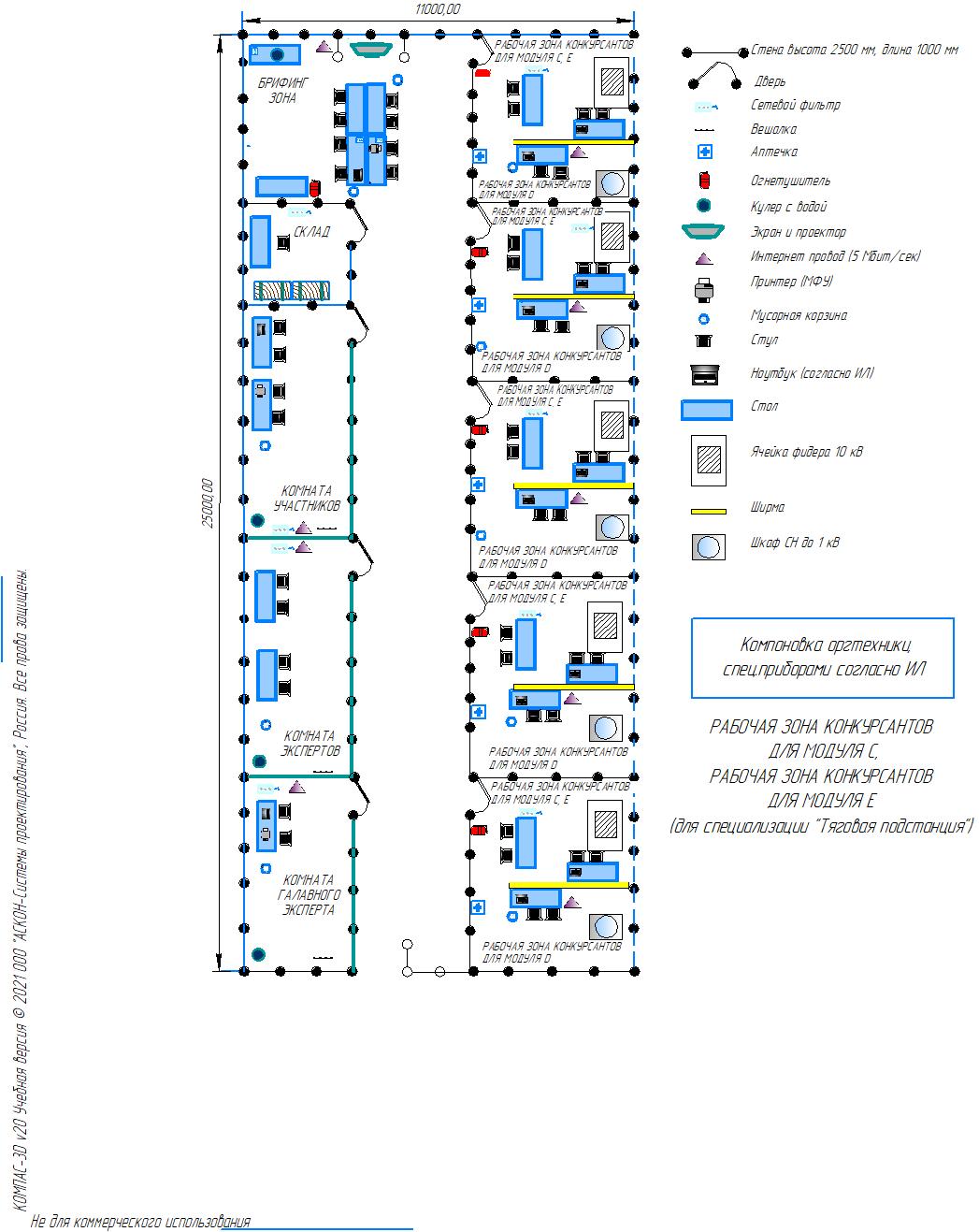 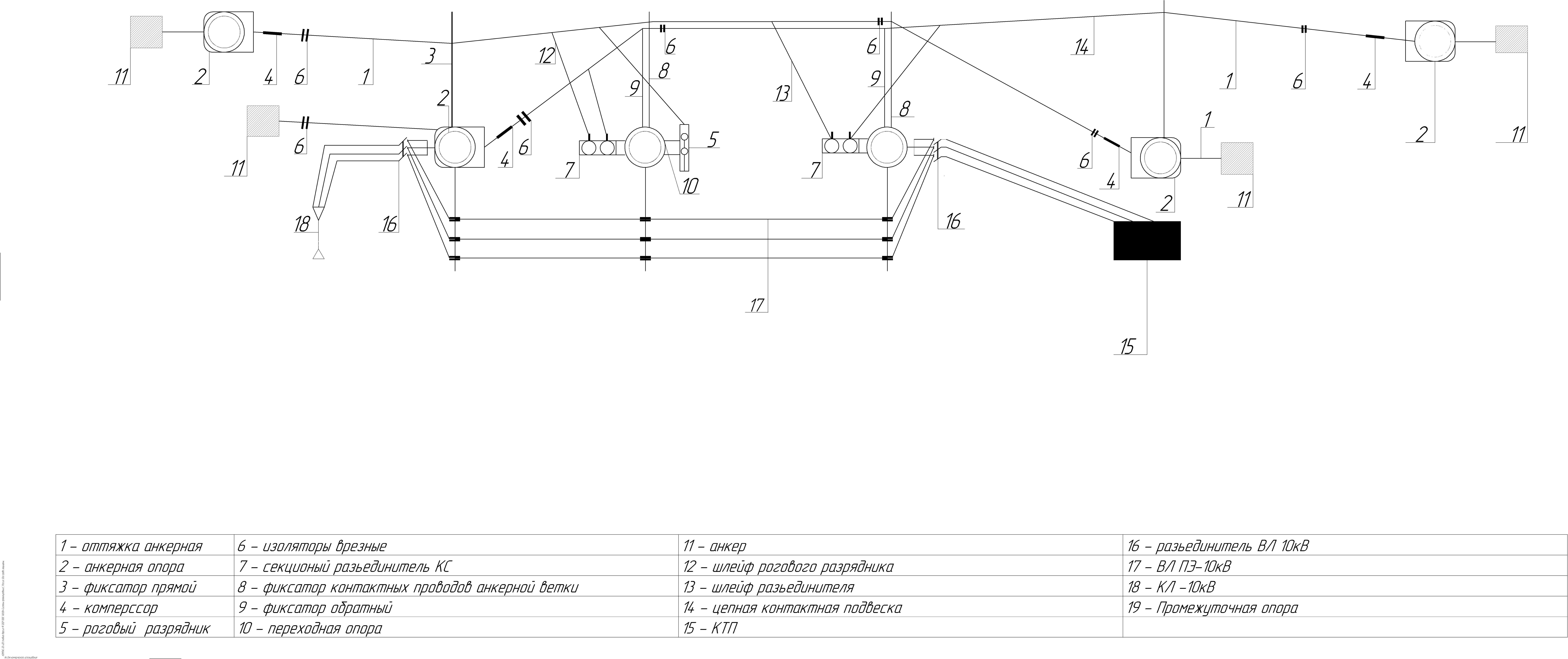 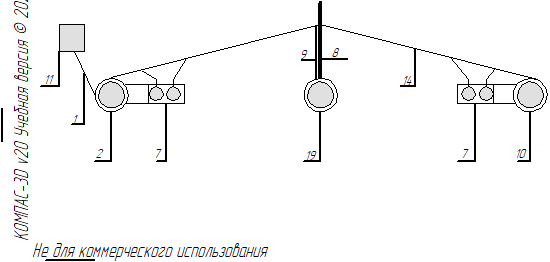 1 - оттяжка анкерная2 - анкерная опора3 - фиксатор прямой4 - компрессор5 - роговой разрядник6 - изоляторы врезные7 - секционный разъединитель КС8 - фиксатор контактных проводов анкерной ветки9 - фиксатор обратный10 - переходная опора11 - анкер12 - шлейф рогового разрядника 13 - шлейф разъединителя14 - цепная контактная подвеска15 – КТП16 - разъединитель ВЛ 10кВ17 - ВЛ ПЭ-10кВ18 - КЛ -10кВ19 - промежуточная опора